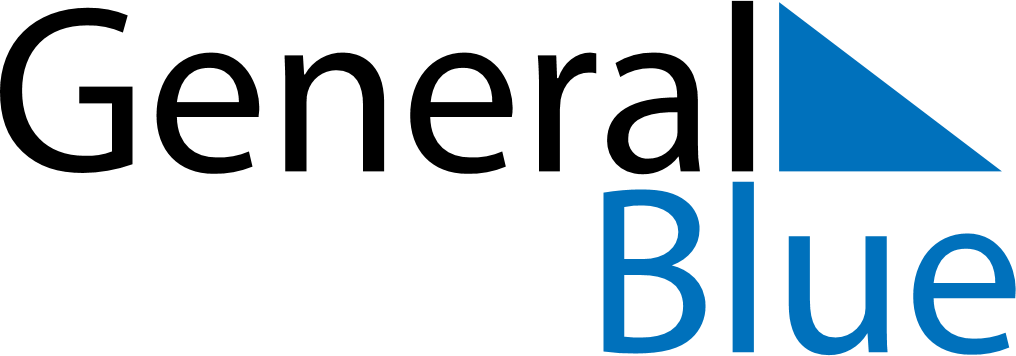 April 2024April 2024April 2024April 2024April 2024April 2024Mokpo, Jeollanam-do, South KoreaMokpo, Jeollanam-do, South KoreaMokpo, Jeollanam-do, South KoreaMokpo, Jeollanam-do, South KoreaMokpo, Jeollanam-do, South KoreaMokpo, Jeollanam-do, South KoreaSunday Monday Tuesday Wednesday Thursday Friday Saturday 1 2 3 4 5 6 Sunrise: 6:21 AM Sunset: 6:55 PM Daylight: 12 hours and 34 minutes. Sunrise: 6:19 AM Sunset: 6:56 PM Daylight: 12 hours and 36 minutes. Sunrise: 6:18 AM Sunset: 6:56 PM Daylight: 12 hours and 38 minutes. Sunrise: 6:17 AM Sunset: 6:57 PM Daylight: 12 hours and 40 minutes. Sunrise: 6:15 AM Sunset: 6:58 PM Daylight: 12 hours and 42 minutes. Sunrise: 6:14 AM Sunset: 6:59 PM Daylight: 12 hours and 44 minutes. 7 8 9 10 11 12 13 Sunrise: 6:13 AM Sunset: 7:00 PM Daylight: 12 hours and 47 minutes. Sunrise: 6:11 AM Sunset: 7:00 PM Daylight: 12 hours and 49 minutes. Sunrise: 6:10 AM Sunset: 7:01 PM Daylight: 12 hours and 51 minutes. Sunrise: 6:09 AM Sunset: 7:02 PM Daylight: 12 hours and 53 minutes. Sunrise: 6:07 AM Sunset: 7:03 PM Daylight: 12 hours and 55 minutes. Sunrise: 6:06 AM Sunset: 7:04 PM Daylight: 12 hours and 57 minutes. Sunrise: 6:05 AM Sunset: 7:04 PM Daylight: 12 hours and 59 minutes. 14 15 16 17 18 19 20 Sunrise: 6:03 AM Sunset: 7:05 PM Daylight: 13 hours and 1 minute. Sunrise: 6:02 AM Sunset: 7:06 PM Daylight: 13 hours and 3 minutes. Sunrise: 6:01 AM Sunset: 7:07 PM Daylight: 13 hours and 5 minutes. Sunrise: 5:59 AM Sunset: 7:07 PM Daylight: 13 hours and 8 minutes. Sunrise: 5:58 AM Sunset: 7:08 PM Daylight: 13 hours and 10 minutes. Sunrise: 5:57 AM Sunset: 7:09 PM Daylight: 13 hours and 12 minutes. Sunrise: 5:56 AM Sunset: 7:10 PM Daylight: 13 hours and 14 minutes. 21 22 23 24 25 26 27 Sunrise: 5:55 AM Sunset: 7:11 PM Daylight: 13 hours and 16 minutes. Sunrise: 5:53 AM Sunset: 7:12 PM Daylight: 13 hours and 18 minutes. Sunrise: 5:52 AM Sunset: 7:12 PM Daylight: 13 hours and 20 minutes. Sunrise: 5:51 AM Sunset: 7:13 PM Daylight: 13 hours and 22 minutes. Sunrise: 5:50 AM Sunset: 7:14 PM Daylight: 13 hours and 24 minutes. Sunrise: 5:49 AM Sunset: 7:15 PM Daylight: 13 hours and 25 minutes. Sunrise: 5:48 AM Sunset: 7:16 PM Daylight: 13 hours and 27 minutes. 28 29 30 Sunrise: 5:47 AM Sunset: 7:16 PM Daylight: 13 hours and 29 minutes. Sunrise: 5:45 AM Sunset: 7:17 PM Daylight: 13 hours and 31 minutes. Sunrise: 5:44 AM Sunset: 7:18 PM Daylight: 13 hours and 33 minutes. 